Правила оказания государственной услуги «Отзыв налоговой отчетности»Глава 1. Общие положенияНастоящие Правила оказания государственной услуги «Отзыв налоговой отчетности» (далее – Правила) разработаны в соответствии с подпунктом 1) статьи 10 Закона Республики Казахстан от 15 апреля 2013 года «О государственных услугах» (далее – Закон) и определяют порядок оказания государственной услуги «Отзыв налоговой отчетности»                                 (далее – государственная услуга) территориальными органами Комитета государственных доходов Министерства финансов Республики Казахстан (далее – услугодатель). Государственная услуга оказывается физическим и юридическим лицам (далее – услугополучатель).Глава 2. Порядок оказания государственной услугиПрием заявления и выдача результата оказания государственной услуги осуществляются:1) через некоммерческое акционерное общество «Государственная корпорация «Правительство для граждан» (далее – Государственная корпорация);2) посредством веб-портала «электронного правительства» www.egov.kz (далее – портал).Перечень основных требований к оказанию государственной услуги, включающий характеристики процесса, форму, содержание и результат оказания, а также иные сведения с учетом особенностей предоставления государственной услуги изложены согласно приложению 1 в форме стандарта государственной услуги.При представлении услугополучателем документов к услугодателю в электронном виде – заявление в форме электронного документа, удостоверенного ЭЦП услугополучателя принимается через портал «электронного правительства» (далее – Портал).Для получения государственной услуги услугополучатели предоставляют документы, согласно статьи 210 Кодекса Республики Казахстан «О налогах и других обязательных платежах в бюджет (Налоговый кодекс)» от 25 декабря 2017 года (далее – Налоговый кодекс).Для идентификации личности услугополучателя предъявляется документ, удостоверяющий личность.При оказании государственной услуги услугополучатель предоставляет согласие на использование сведений, составляющих охраняемую законом тайну, содержащихся в информационных системах, если иное не предусмотрено законами Республики Казахстан.Сведения о документах, удостоверяющих личность содержащихся в государственных информационных системах, услугодатель и (или) работник Государственной корпорации получает из соответствующих государственных информационных систем посредством портала в форме электронных документов, удостоверенных электронной цифровой подписью (далее – ЭЦП) уполномоченных должностных лиц.Истребование от услугополучателей документов и сведений, которые могут быть получены из информационных систем, не допускается.При обращении в Государственную корпорацию, в случае предоставления услугополучателем неполного пакета документов согласно перечню, предусмотренному пунктом 8 приложения 1 к настоящим Правилам, а также документов с истекшим сроком действия, работник Государственной корпорации отказывает в приеме заявления, и выдает расписку об отказе в приеме документов по форме согласно приложению 2 к настоящим Правилам.При приеме документов через Государственную корпорацию услугополучателю выдается расписка о приеме соответствующих документов.При оказании государственной услуги через Государственную корпорацию на бумажном носителе, день приема заявлений и документов не входит в срок оказания государственной услуги.В случае обращения через портал услугополучателю направляется статус о принятии запроса для оказания государственной услуги.При представлении услугополучателем документов в Государственную корпорацию в явочном порядке – работник Государственной корпорации принимает, проверяет документы, представленные услугополучателем, и принятые документы направляет услугодателю через курьерскую связь.Структурное подразделение услугодателя ответственное за прием документов в день поступления документов осуществляет прием, проверку представленных документов и регистрацию (при обращении услугополучателя после окончания рабочего времени, в выходные и праздничные дни согласно Трудовому кодексу Республики Казахстан от 23 ноября 2015 года, прием заявлений и выдача результатов оказания государственной услуги осуществляется следующим рабочим днем).В случаях представления услугополучателем неполного пакета документов, согласно перечню, предусмотренному статьей 210 Налогового кодекса, и (или) документов с истекшим сроком действия, услугодатель отказывает в приеме заявления.При установлении факта полноты представленных документов, работник, ответственный за обработку документов, вводит документы и обрабатывает в информационной системе органов государственных доходов по приему и обработке налоговой отчетности и публикуют сведения об отзыве на интернет-ресурсе услугодателя www.kgd.gov.kz в течение 5 (пяти) рабочих дней со дня представления заявления.В соответствии с подпунктом 11) пункта 2 статьи 5 Закона услугодатель обеспечивает внесение данных в информационную систему мониторинга оказания государственных услуг о стадии оказания государственной услуги в порядке, установленном приказом исполняющего обязанности Министра транспорта и коммуникаций Республики Казахстан от 14 июня 2013 года № 452 «Об утверждении Правил внесения данных в информационную систему мониторинга оказания государственных услуг о стадии оказания государственной услуги» (зарегистрирован в Реестре государственной регистрации нормативных правовых актов под № 8555).При обращении на портал результат оказания государственной услуги направляется услугополучателю в форме электронного документа, удостоверенного ЭЦП должностного лица услугодателя.При обращении в Государственную корпорацию результат оказания государственной услуги или мотивированный ответ об отказе в оказании государственной услуги в случаях и по основаниям, указанным в 
статье 210 Налогового кодекса выдается на бумажном носителе.В Государственной корпорации выдача готовых документов осуществляется на основании расписки о приеме соответствующих документов, при предъявлении удостоверения личности (либо его представителя, действующего на основании документа, выданного в соответствии с гражданским законодательством Республики Казахстан, в которой указываются соответствующие полномочия представителя).Условие хранения услугодателем, Государственной корпорацией невостребованных в срок документов:при не обращении услугополучателя за результатом государственной услуги в указанный срок, услугодатель обеспечивает их хранение по месту приема до получения услугополучателем;Государственная корпорация обеспечивает хранение документов, в течение 1 (одного) месяца, после чего передает их услугодателю для дальнейшего хранения.При обращении услугополучателя по истечении 1 (одного) месяца, по запросу Государственной корпорации услугодатель в течение 1 (одного) рабочего дня направляет готовые документы в Государственную корпорацию для выдачи услугополучателю.В случае сбоя информационной системы, содержащей необходимые сведения для оказания государственной услуги, услугодатель в течение             30 (тридцати) минут с момента сбоя направляет запрос в службу поддержки по электронной почте sonosd@mgd.kz с обязательным предоставлением информации по наименованию государственной услуги, регистрационному номеру заявления для получения государственной услуги, индивидуальному идентификационному номеру (ИИН), или бизнес-идентификационному номеру (БИН), наименованию услугополучателя, версии системного и прикладного программного обеспечения (Windows, СОНО), описанию последовательности действий, приводящих к ошибке, скриншоты поясняющие возникшую проблему.Глава 3. Порядок обжалования решений, действий (бездействия) услугодателей и (или) их должностных лиц, Государственной корпорации и (или) ее работников по вопросам оказания государственных услуг5. В случаях несогласия с результатами оказания государственной услуги услугополучателем подается жалоба на решение, действия (бездействие) услугодателя по вопросам оказания государственных услуг в соответствии с законодательством Республики Казахстан:на имя руководителя услугодателя;на имя руководителя уполномоченного органа осуществляющего руководство в сфере обеспечения поступлений налогов и платежей в бюджет;в уполномоченный орган по оценке и контролю за качеством оказания государственных услуг.При этом жалоба на действия (бездействие) работников Государственной корпорации при оказании услуг  через Государственную корпорацию подается на имя руководителя Государственной корпорации, либо в  уполномоченный орган в сфере информатизации.Жалоба услугополучателя, поступившая в адрес услугодателя, Государственной корпорации, непосредственно оказывающих государственные услуги, подлежит рассмотрению в соответствии с 
пунктом 2 статьи 25 Закона в течение 5 (пяти) рабочих дней со дня ее регистрации.Жалоба услугополучателя, поступившая в адрес уполномоченного органа по оценке и контролю за качеством оказания государственных услуг, подлежит рассмотрению в течение 15 (пятнадцати) рабочих дней со дня ее регистрации.6. В случаях несогласия с результатами оказания государственной услуги услугополучатель в соответствии с подпунктом 6) пункта 1 статьи 4 Закона обращается в суд.Приложение 1к Правилам оказания государственной услуги «Отзыв налоговой отчетности»Приложение 2к Правилам оказания государственной услуги«Отзыв налоговой отчетности»__________________________________________(Фамилия, имя, отчество (далее – ФИО) (при его наличии), либо наименование организации услугополучателя)________________________________(адрес услугополучателя)Расписка
об отказе в приеме документовРуководствуясь пунктом 2 статьи 20 Закона Республики Казахстан
от 15 апреля 2013 года «О государственных услугах», отдел №__ филиала
Государственной корпорации «Правительство для граждан» (указать
адрес) отказывает в приеме документов на оказание государственной
услуги «Отзыв налоговой отчетности» ввиду представления Вами неполного пакета документов согласно перечню, предусмотренному приложением 1 к Правилам, а также документов с истекшим сроком действия, а именно:Наименование отсутствующих документов и документов с истекшим сроком действия:1) ________________________________________;2) ________________________________________;3) ….Настоящая расписка составлена в 2 экземплярах, по одному для
каждой стороны.Ф.И.О (при его наличии) (работника Государственной корпорации)           (подпись)Исполнитель: Ф.И.О (при его наличии) _____________Телефон __________Получил: Ф.И.О (при его наличии) / подпись услугополучателя«___» _________ 20__ годПриложение 3к Правилам оказания государственной услуги «Отзыв налоговой отчетности»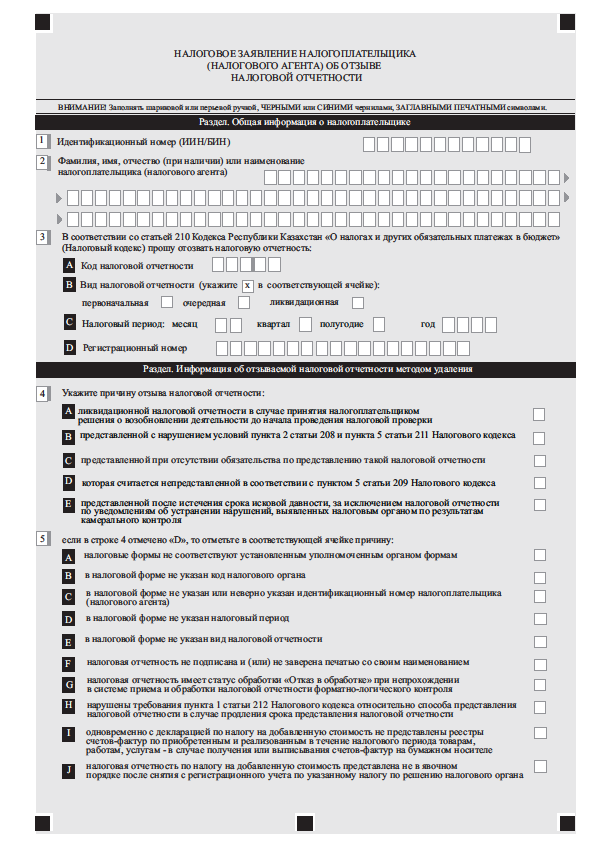 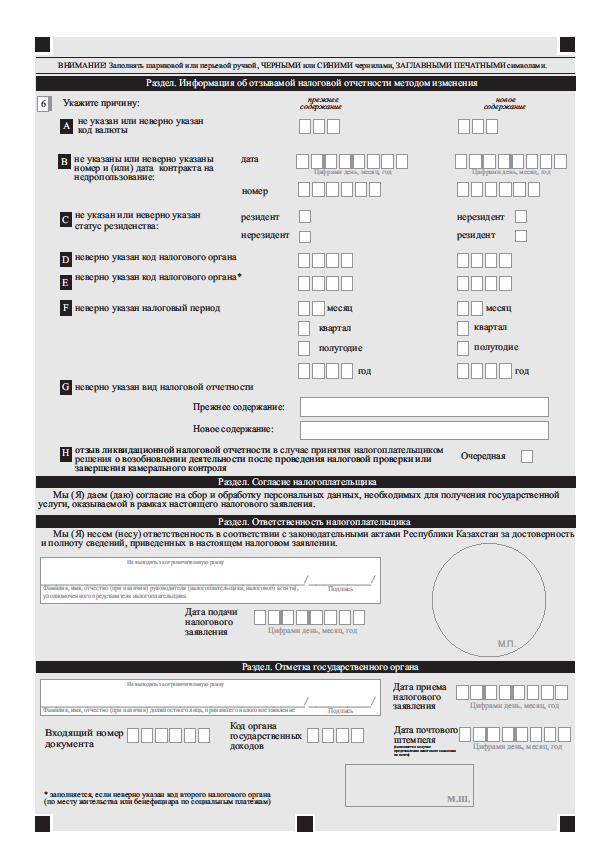 Қазақстан Республикасының Әділет министрлігі________ облысының/қаласының Әділет департаментіНормативтік құқықтық акті 14.07.2020Нормативтік құқықтық актілерді мемлекеттіктіркеудің тізіліміне № 20955 болып енгізілдіРезультаты согласованияМинистерство финансов РК - директор Департамента Мурат Бухарбаевич Адилханов, 07.07.2020 12:09:35, положительный результат проверки ЭЦПМинистерство юстиции РК - Исполнящий обязанности министра Наталья Виссарионовна Пан, 09.07.2020 18:31:13, положительный результат проверки ЭЦПРезультаты подписанияМинистерство финансов РК - исполняющий обязанности Министра финансов Б. Шолпанкулов, 10.07.2020 10:39:04, положительный результат проверки ЭЦППриложение 13к приказу исполняющий обязанности Министра финансовот 10 июля 2020 года№ 665Стандарт государственной услуги «Отзыв налоговой отчетности»Стандарт государственной услуги «Отзыв налоговой отчетности»Стандарт государственной услуги «Отзыв налоговой отчетности»1Наименование услугодателяТерриториальные органы Комитета государственных доходов Министерства финансов Республики Казахстан 2Способы предоставления государственной услуги1) через некоммерческое акционерное общество «Государственная корпорация «Правительство для граждан» (далее – Государственная корпорация);2) посредством веб-портала «электронного правительства» www.egov.kz (далее – портал).3Сроки оказания государственной услуги1) отзыв налоговой отчетности – в течение пяти рабочих дней со дня представления услугополучателем документов;2) максимально допустимое время ожидания для сдачи пакета документов услугополучателем в Государственной корпорации – 15 (пятнадцать) минут;3) максимально допустимое время обслуживания услугополучателя в Государственной корпорации –                       15 (пятнадцать) минут.4Форма оказания государственной услугиЭлектронная (полностью автоматизированная) и (или) бумажная5Результат оказания государственной услуги1) сведения об отзыве налоговой отчетности опубликованного на интернет-ресурсе уполномоченного органа;2) мотивированный ответ услугодателя об отказе в оказании государственной услуги в случаях и по основаниям, указанных в пункте 9 настоящего приложение 1 к Правилам.Форма предоставления результата оказания государственной услуги: электронная и (или) бумажная.6Размер платы, взимаемой с услугополучателя при оказании государственной услуги, и способы ее взимания в случаях, предусмотренных законодательством Республики КазахстанГосударственная услуга предоставляется бесплатно7График работы 1) услугодателя – с понедельника по пятницу, с 9.00 до 18.30 часов с перерывом на обед с 13.00 до 14.30 часов, кроме выходных и праздничных дней согласно Трудовому кодексу Республики Казахстан от 23 ноября 2015 года (далее – Трудовой кодекс РК). 2) Государственной корпорации – с понедельника по субботу, за исключением воскресенья, праздничных дней согласно Трудовому кодексу РК в соответствии с установленным графиком работы с 9.00 часов до 20.00 часов, без перерыва на обед.Прием осуществляется в порядке электронной очереди, по месту регистрации услугополучателя без ускоренного обслуживания, возможно бронирование электронной очереди посредством портала;3) портала – круглосуточно, за исключением технических перерывов в связи с проведением ремонтных работ (при обращении услугополучателя после окончания рабочего времени, в выходные и праздничные дни согласно Трудовому кодексу РК, прием заявления и выдача результата оказания государственной услуги осуществляется следующим рабочим днем).Адреса мест оказания государственной услуги размещены на интернет-ресурсе: 1) услугодателя www.kgd.gov.kz;2) Государственной корпорации: www.gov4c.kz;3) портала www.egov.kz.8Перечень документов, необходимых для оказания государственной услугив Государственную корпорацию: 1) налоговое заявление налогоплательщика (налогового агента) об отзыве налоговой отчетности (далее – налоговое заявление) согласно приложению 3 к настоящим Правилам;2) налоговую отчетность – в случае отзыва налоговой отчетности методом удаления, представленной с нарушением условий пункта 2 статьи 208 Кодекса Республики Казахстан от 25 декабря 2017 года «О налогах и других обязательных платежах в бюджет (Налоговый кодекс)»;на портал: 	1) налоговое заявление в форме электронного документа, удостоверенного ЭЦП услугополучателя;2) налоговую отчетность – в случае отзыва налоговой отчетности методом удаления, представленной с нарушением условий пункта 2 статьи 208 Налогового кодекса. 9Основания для отказа в оказании государственной услуги, установленные законами Республики Казахстан1) проверяемого налогового периода – в период проведения комплексных и тематических проверок по видам налогов и платежей в бюджет и социальным платежам, указанным в предписании на проведение проверки;2) обжалуемого налогового периода – в период срока подачи и рассмотрения жалобы на уведомление о результатах проверки с учетом восстановленного срока подачи жалобы. 3) по уведомлениям об устранении нарушений, выявленных налоговым органом по результатам камерального контроля. 10Иные требования с учетом особенностей оказаниягосударственной услуги, в том числе оказываемой в электронной форме и через Государственную корпорациюУслугополучателям, имеющим в установленном Кодексом Республики Казахстан от 18 сентября 2009 года «О здоровье народа и системе здравоохранения» полную или частичную утрату способности или возможности осуществлять самообслуживание, самостоятельно передвигаться, ориентироваться, прием документов для оказания государственной услуги производится работником Государственной корпорации с выездом по месту жительства посредством обращения через Единый контакт-центр 1414, 8 800 080 777 (при оказании услуги через Государственную корпорацию).Услугополучатель имеет возможность получения государственной услуги в электронной форме через портал и через кабинет налогоплательщика www. cabinet.salyk.kz при условии наличия ЭЦП.Услугополучатель имеет возможность получения информации о статусе оказания государственной услуги в режиме удаленного доступа посредством «личного кабинета» на портале, Единого контакт-центра.